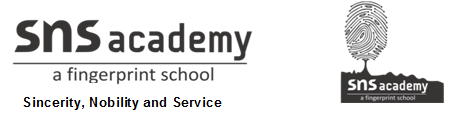 MULTIPLE QUESTION ASSESSMENT Name: ____________________________           Grade:  I Section___                                                                                           Subject: EnglishDate:     .09.19Time:  2 HoursChoose the correct answer. 1. Naming words are called _________________a. verb  b. noun  c. adjectives 2. My uncle lives in ________________a. Delhi   b. pencil   c. board3. My __________is two year old.a. box     b. sister     c. leg4. ___________love stories.a. Children    b. work   c. name5. Mrs. Kamala Ravi works at ___________________a. man           b. post office    c.  family6. _________________ is your name?a. Who           b. What       c. How 7. I eat breakfast in the_____________________a. evening    b. morning      c.noon8.  Mr John  ___________________ at restaurant.a. works       b. fans     c. table9 .  Arun ’s  amma is  __________________a. eat         b.  milk        c. sick10. Arun goes to ______________a. office      b. kitchen    c. hotel11. Salma plays with doll.____________ _is  in  park.a.   He           b. We              c.She12. Give the opposite for   shorta. fast         b. t all       c. big13. The sun   ____________________during the day.a. shines    b. morning     c. evening14. Appa   ______________  a cake.a. bakes            b. lakes        c. day15. Action words are called    _________________a. pronoun       b. verb        c. noun16. The sky is __________________in colour.a.   blue        b. red        c. pink17. This is my father. ___________________is  a newsreader.a.     She          b. He           c. They18. A fish can ______________a. swim         b. fly            c. hop19. A car   has   _________________ wheel.a. two         b. four        c. one20. Which letter comes before D?a.   C              b.  A                 c.  E21. Bat and __________a. jam           b. cup            c. ball22. A cow has _____________ horns.a. two             b. three             c. four23. How many vowels are there in the alphabet?a. 5                  b.  4                   c. 624. A special name begins with a ___________________ letter.a. half            b. capital            c. zero25. A describing word is called   an _______________________a. adjective     b. person         c. thingMarks obtained:Total:25